Šahovska udruga “Bljesak“ Garešnica  organizirabraniteljsko–kadetski  šahovski  OPEN  turnir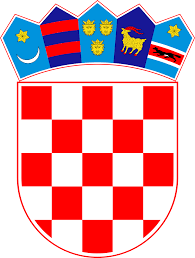 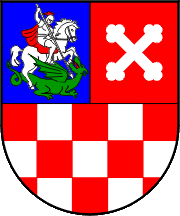 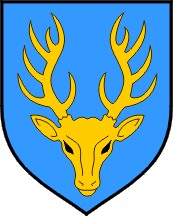 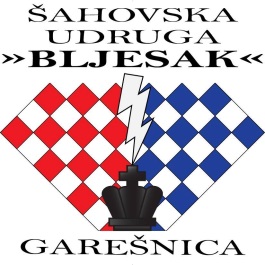 ** PROŠLOST  i  BUDUĆNOST  u  SADAŠNJOSTI **POVODOM  24.  OBLJETNICEVRO  *****B LJ E S A K*****Pokrovitelji :  GRADONAČELNIK Josip Bilandžija i Grad  Garešnica                           ŽUPAN  Damir Bajs  i  Bjelovarsko-bilogorska  županijaMedijski  pokrovitelj :  “Domaći radio“  100.1   MHz  BjelovarNadnevak   i   vrijeme :  4. svibnja  (subota)  2019.  u  10:00  satiMjesto :  Hrvatski  dom  Garešnički  Brestovac (3 km od centra Garešnice).Sustav natjecanja :  švicarski  sustav  u  15  kola   uz  računalno  sparivanje.Tempo igre:  5  minuta + 3  sekunde  dodatka za svaki odigrani potez.Upisnina: u predprijavi do 3. svibnja: -   seniori  59,oo  kn,  branitelji-amateri, juniori, šahistice  42,oo  knkadetkinje i  kadeti                              24,oo  knna dan turnira upisnina veća  za  20  kn – seniori  (10 kn ostali).VM  i  IM  oslobođeni  plaćanja upisnine !Pravo  sudjelovanja: - sve šahistice  i  svi  šahisti  iz  RH  i  inozemstva,                                      -  svi  branitelji-registrirani u  HŠS  i  neregistrirani  (šahovski zaljubljenici) !Obveza  natjecatelja:-donijeti  ispravan  digitalni  sat  i  standardnu garnituru,  - za branitelje ( NEregistrirane u HŠS )   organizator osigurava sve  potrebno !Sudački tim: Andrija Jergović, Drago Marijanović, Boris Risek i Marijo  GagulaNakon  završetka  turnira  osiguran  ručak  i  domjenak  za  sve sudionike !Prijave  i  informacije :         Ivan   Fadljević             ivanfad23@gmail.com    mob: 00385(0)922 44 33 15        Andrija  Jergović           ajergovi@gmail.com      mob: 00385(0)99 64 11 668N A G R A D E : Šahisti :                                                 Branitelji-amateri :                          mjesto     595,oo  kn       1. mjesto   šahovska garnitura+medaljamjesto     424,oo  kn       2. mjesto   šahovska garnitura+medaljamjesto     310,oo  kn       3. mjesto   šahovska garnitura+medaljamjesto     240,oo  kn           Branitelji – registrirani  pri  HŠS        mjesto     159,oo  kn          1. mjesto    159,oo  kn   +  medalja     6. mjesto       95,oo  kn          2. mjesto      95,oo  kn   +  medalja     7. mjesto       59,oo  kn          3. mjesto      59,oo  kn   +  medalja___         Šahistice :                                               mjesto   310,oo  kn      Najbolji  junior / juniorka:     95,oo knmjesto   240,oo  kn      Najbolji  veteran  65 +   :         95,oo knmjesto   159,oo  kn      Najbolji  veteran  50 +   :         59,oo kn      Kadetkinje :1.  medalja + šahovska  garnitura        Nagrade  LUCKY  LOOSER:2.  medalja                                                    24.mjesto     24,oo  kn3.  medalja                                                    31.mjesto     31,oo  kn     Kadeti :                                                    59.mjesto     59,oo  kn1.  medalja + šahovska  garnitura              95.mjesto     95,oo  kn2.  medalja3.  medalja                                                    Najmlađi/a   igrač/igračica.............:medalja  “Hrabro srce“ !!Najmlađi/a igrač/ica  ŠU“Bljesak“:medalja“bljeskalica“/“bljeskavac“ Najiskusniji  igrač...........................:medalja + “staro vino“SPECIJALNE    NAGRADE   VRO  “Bljesak“  :Hrvatski  branitelji – šahisti – sudionici  VRO  “Bljesak“  : 1. mjesto   240,oo  kn + pehar2. mjesto   150,oo  kn + pehar3. mjesto     95,oo  kn + peharKadetkinja/kadet, juniorka/junior  (dijete  sudionika “Bljeska“)  mjesto  medalja + knjiga  mjesto  medalja + knjiga  mjesto  medalja + knjigaKadetkinja/kadet,  juniorka/junior :  “SAT“  POVIJESTImjesto   ZLATNI OSCAR  ZNANJA  +  knjigamjesto   SREBRNI OSCAR ZNANJAmjesto   BRONČANI OSCAR ZNANJA   I  bi  Bljesak  pred  OlujuI  bi  Bljesak  pred  Oluju,                                                   Domovini  mlade  živote  ponudišepred  dvadeset  i  četiri  ljeta,                                               a  ona  kao  maćeha  hladna  uzdiše,kao  poruka  jasna  i  sveta,                                                 ne  misli  često  na  čovjekasvoju  grudu  životima  branimo,                                        koji  srcem  ljubi  odvijeka !za  slobodu  opet  ginemo !                                  Hrabro  81. Bojna  kreće,              Prva  i  Peta  pored  Treće     I  bi  Bljesak  pred  Oluju,           brigade  gardijske,                osta  prijatelj  bez  prijatelja,                  uz  snage  policijske .....     majka  bez  sina,                          jasno  je  svima,                 sestra  bez  brata,                     I bi  Bljesak  pred  Oluju  VELIKU,čak  i  neprijateljima,        osta  žena  udovljena .....         kao  s  neba  vrijedan  znamen,branitelj  pobjeđuje        ini  ranjeni  kući  se  vratiše,      krvlju  zapisan  u  hladnu  čelikujer  slobodu  snuje !       ratište  nikad  ne  zaboraviše !   čuvamo  svaki  pedalj, svaki  kamen!Rijeka&Garešnica,   travnja  a.d. 2019.                                  Julijana  Plenča&ivan  fadljevićGENS    UNA    SUMUSŠahovska  udruga  “Bljesak“  Garešnica